TELOVADBA v času šolanja od domaAKTIVNOST na zraku(npr. hoja, tek, igra z žogo; vsak dan vsaj 15 min)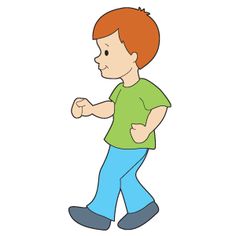 VAJE ZA NOGE(npr. počepi, poskoki…)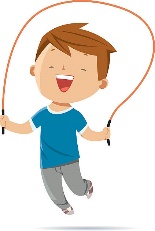 VAJE ZA HRBET(npr. hrbtnjaki)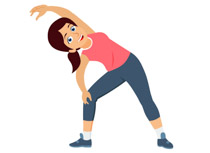 VAJE ZA TREBUH(trebušnjaki)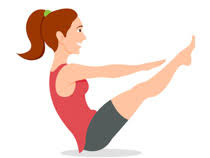 VAJE ZA ROKE(kroži z rokami, sklece…)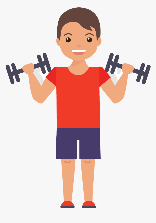 PONEDELJEKTOREKSREDAČETRTEKPETEKSOBOTANEDELJA